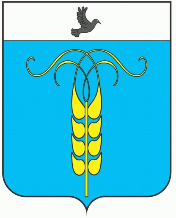 РЕШЕНИЕСОВЕТА ГРАЧЕВСКОГО МУНИЦИПАЛЬНОГО ОКРУГАСТАВРОПОЛЬСКОГО КРАЯ09 июля 2021 года                           с. Грачевка                                        № 78О проведении опроса по отбору проектов развития территории Грачевского муниципального округа Ставропольского края, основанных на местных инициативах, для участия в конкурсном отборе проектов развития территорий муниципальных округов Ставропольского края, основанных на местных инициативах, для реализации в 2022 годуВ соответствии с Федеральным  законом  от 06 октября 2003 года                   № 131-ФЗ«Об общих принципах организации местного самоуправления                     в Российской Федерации», постановлением Правительства Ставропольского края от 26 декабря 2018 года № 598-п «Об утверждении государственной программы Ставропольского края «Управление финансами», Уставом Грачевского муниципального округа Ставропольского края, Решением Совета Грачевского муниципального округа от 17.06.2021 № 64. «Об утверждении Положения о порядке назначения и проведения опроса граждан в Грачевском муниципальном округе Ставропольского края».Совет Грачевского муниципального округа решилРЕШИЛ:1. Назначить опрос по отбору проектов развития территории Грачевского муниципального округа Ставропольского края, основанных на местных инициативах, для участия в конкурсном отборе проектов развития территорий муниципальных округов Ставропольского края, основанных на местных инициативах, для реализации в 2022 году с 12 по 25 июля 2021 года включительно  с 8.00 до 20.00 часов2. Определить приоритетные проекты развития территории села Красного Грачевского района Ставропольского края, сформированные на основе поступивших предложений жителей:2.1.1 Установка фонарного освещения по ул. Жлобина в с. Красное.2.1.2. Установка фонарного освещения по ул. Пивнева в с. Красное.2.1.3. Благоустройство парковой зоны с установкой летней сцены для проведения культурно-массовых мероприятий на территории с. Красное.2.1.4. Обустройство пешеходной дорожки, расположенной по ул. Жлобина в с. Красное2.2. Определить приоритетные проекты развития территории села Бешпагир Грачевского района Ставропольского края, сформированные                        на основе поступивших предложений жителей:2.2.1. Благоустройство прилегающей территории к МКУК «Бешпагирский Дом культуры» в с. Бешпагир.2.2.2. Установка комплексной детской спортивной площадки возле МКУК «Бешпагирский Дом культуры» в с. Бешпагир.2.2.3. Асфальтирование участка автодороги пер. Октябрьский                               (до ул. Красная) в с. Бешпагир.2.2.4. Установка детской площадки по ул. Гагарина в с. Бешпагир.2.3.Определить приоритетные проекты развития территории села Тугулук Грачевского района Ставропольского края, сформированные на основе поступивших предложений жителей:2.4. Строительство летней сцены на территории сельского парка в центре с. Тугулук.2.4.1. Установка декоративного ограждения вокруг парка в центре                       с. Тугулук.2.4.2. Устройство уличного освещения по ул. Песчаная с. Тугулук.2.4.3. Ремонт технических помещений спортивного зала в с. Тугулук.2.4.5. Пожарная безопасность административных зданий и сооружений                       в с. Тугулук.2.4.6. Установка удерживающего дорожного ограждения над водопропускной трубой, расположенной на км 0+200 ул. Маяковского                       в с. Тугулук.2.5.Определить приоритетные проекты развития территории села Старомарьевка Грачевского района Ставропольского края, сформированные                    на основе поступивших предложений жителей:2.5.1. Ремонт пешеходной дорожки по улице Красная (участок №3)                             в с. Старомарьевка.2.5.2. Замена оконных блоков в здании МКУК «Старомарьевский Дом культуры» в с. Старомарьевка.2.5.3. Ремонт пешеходной дорожки по ул. Дорожная в селе Ставромарьевка.2.5.4 Озеленение парковой зоны перед МКУК «Ставромарьевский дом культуры» в с. Старомарьевка.2.5.5. Ремонт автомобильной дороги по ул. Лермонтова в с. Старомарьевка.2.5.6. Ремонт фасада МКУК «Старомарьевкий Дом культуры»                                          в с. Старомарьевка.2.5.7. Ремонт пешеходной дорожки по ул. Полева в с. Старомарьевка.2.5.8. Реконструкция детской площадки в с. Старомарьевка.2.6.Определить приоритетные проекты развития территории села Грачевка Грачевского района Ставропольского края, сформированные на основе поступивших предложений жителей:2.6.1. «Благоустройство площадки между зданием  почтового отделения                                и зданием администрации в с. Грачевка»;	2.6.2 «Ремонт части пешеходной дорожки по ул. Ставропольская                             в с. Грачевка от магазина «Магнит» до железнодорожного переезда»; 2.6.3 «Благоустройство летней «танц-площадки» около здания ЗАГС                                      в с. Грачевка; 2.6.4. «Благоустройство детской площадки по ул. Амалицкого,                                  в с. Грачевка»;2.6.5. «Ремонт тротуара по ул. Ставропольской от поворота на больницу                     до ул. Солнечной, в с. Грачевка»;2.6.6. «Ремонт тротуара по ул. Ставропольской от рынка                                         до администрации, в с. Грачевка»;2.6.7. «Ремонт тротуара по ул. Шоссейной (от Садика № 6) до  Шоссейной, 108, в с. Грачевка»;2.6.8. «Ремонт тротуара по ул. Советская от д. 144 до д. 252, с. Грачевка»;2.6.9. «Благоустройство детской площадки по ул. Юбилейной                               16, в с. Грачевка»;2.7.Определить приоритетные проекты развития территории села Кугульта Грачевского района Ставропольского края, сформированные на основе поступивших предложений жителей:2.7.1. Строительство детской площадки по адресу: п. Верхняя Кугульта                    ул. Школьная.2.7.2. Благоустройство прилегающей территории ДК п. Верхняя Кугульта, ул. Советская2.7.3. Ремонт тротуара по ул. Ленина п. Верхняя Кугульта2.7.4.Строительство детской площадки по адресу: с. Кугульта                              ул. Советская2.7.5. Ремонт тротуара по ул. Советская с. Кугульта.2.7.6. Благоустройство прилегающей территории памятника «Дети войны» с. Кугульта.2.7.7. ремонт тротуара по ул. Кооперативная с. Кугульта.2.7.8. Благоустройство сквера в с. Кугульта.2.8.Определить приоритетные проекты развития территории села Сергиевского Грачевского района Ставропольского края, сформированные на основе поступивших предложений жителей:2.8.1 «Ремонт части пешеходной дорожки и лестницы к МКОУ СОШ                    №5 в с. Сергиевском, пер. Ленинский.2.8.2. Обустройство детской игровой площадки в х. Октябрь,                               ул. Подгорная2.8.3. Благоустройство общественной территории (центр села) по ул. Карла Маркса и прилегающей территории к МКУК «Сергиевский Дом культуры» в с. Сергиевском».2.8.4. «Ремонт тротуара по ул. Карла Маркса (от дома №10)                                     в с. Сергиевском.2.8.5. «Строительство универсальной спортивной площадки                                      в с. Сергиевском ул. Крестьянская 28».2.8.6. «Благоустройство территории, прилегающей к памятнику «Братская могила красных партизан, погибших в годы гражданской войны 1918-1920г.г.» расположенной по адресу: с. Сергиевское, ул. Карла Маркса».2.9.Определить приоритетные проекты развития территории села Спицевка Грачевского района Ставропольского края, сформированные на основе поступивших предложений жителей:2.9.1. «Устройство пешеходной дорожки по ул. Свердлова (от ул. Красная) в с. Спицевка.2.9.2. «Устройство пешеходной дорожки по ул. Никитина (от дома                        № 35 до дома № 59) в с. Спицевка.2.9.3 «Благоустройство территории МКУК «Спицевский культурно-досуговый центр» села Спицевка.2.9.4. «Строительство универсальной спортивной площадки, расположенной по адресу: Ставропольский край Грачевский район с. Спицевка3. Определить способы опроса по отбору проектов развития территории Грачевского муниципального округа Ставропольского края, основанных                  на местных инициативах, для участия в конкурсном отборе проектов развития территорий муниципальных округов Ставропольского края, основанных на местных инициативах, для реализации в 2022 году,– подписные листы, анкеты.4. Утвердить формы подписных листов для отбора проекта развития территории Грачевского муниципального округа Ставропольского края, основанного на местных инициативах, согласно приложению 1 к настоящему решению.5.Утвердить форму анкеты для определения приоритетного проекта развития территории Грачевского муниципального округа Ставропольского края, основанного на местных инициативах, согласно приложению 2.6. Сформировать комиссию проведении опроса по отбору проектов развития территории Грачевского муниципального округа Ставропольского края, основанных на местных инициативах, для участия в конкурсном отборе проектов развития территорий муниципальных округов Ставропольского края, основанных на местных инициативах, для реализации в 2022 году для определения приоритетного проекта развития территории Грачевского муниципального округа Ставропольского края, основанного на местных инициативах, согласно приложению 3 к настоящему решению.7. Установить, что:7.1. В опросе по отбору проектов развития территории Грачевского муниципального округа Ставропольского края, основанных на местных инициативах, для участия в конкурсном отборе проектов развития территорий муниципальных округов Ставропольского края, основанных на местных инициативах, для реализации в 2022 году имеют право участвовать жители Грачевского муниципального округа, достигшие возраста 16 лет. Участие жителей муниципального округа в опросе по отбору проектов развития территории Грачевского муниципального округа Ставропольского края является свободным и добровольным.7.2. Каждый житель муниципального округа участвует в отборе проекта лично и обладает одним голосом.7.3. Опрос по отбору проектов развития территории Грачевского муниципального округа Ставропольского края проводится по месту работы, учебы, путем поквартирного (домового) обхода граждан, на улицах, в иных общественных местах.7.4. Отбор проекта проводится путем внесения гражданином сведений                    о своих фамилии, имени, отчества, собственноручной подписи и проставления даты внесения сведений в подписной лист проекта, за который гражданин отдает свой голос, в сроки, установленные настоящим решением.Внесение сведений об одном участнике определения проекта в два и более подписных листа, не допускается.7.5. Участник опроса по отбору проектов развития территории Грачевского муниципального округа Ставропольского края, не имеющий возможности самостоятельно расписаться в подписном листе, вправе воспользоваться для этого помощью другого участника опроса граждан, не являющегося лицом, проводящим опрос граждан.7.6. Комиссия, сформированная для определения приоритетного проекта, принимает решение по результатам отбора проекта по каждому подписному листу отдельно.7.7. Одобренным считается проект опроса по отбору проектов развития территории Грачевского муниципального округа Ставропольского края,                      за который внесено наибольшее количество подписей граждан.7.8. Сведения об одобренном проекте подлежат официальному опубликованию (обнародованию) в порядке, определенном уставом муниципального округа для опубликования (обнародования) нормативных правовых актов представительного органа. 7.9. Обнародовать настоящее решение путем размещения его полного текста с приложениями на официальном сайте администрации Грачевского муниципального округа Ставропольского края в информационно-телекоммуникационной сети «Интернет».8. Настоящее решение вступает в силу со дня его обнародования.Председатель СоветаГрачевского муниципального округа Ставропольского края                                                      С.Ф. СотниковГлава Грачевского муниципального округаСтавропольского края                                                                   С.Л. Филичкин